Enabling Good Lives Self ReviewPlease complete this review with the person that you are supporting. As much as possible capture their ideas and thoughts on each question.If possible, involve family, friends, and other important people in the person you support’s life in this review.Think about any changes you might need to make to help the person you are supporting participate in this review (e.g., simplifying the language, using visuals etc).This document as be adapted from the Easy Read Enabling Good Lives (EGL) Survey. For more information on Enabling Good Lives go to https://www.enablinggoodlives.co.nz/ Who makes the big decision in your life? (Self Determination)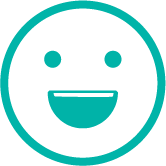 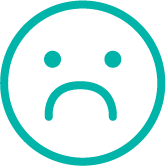 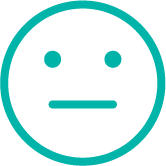 Do you get the support you need when you need it? (Beginning Early)Who decides on what kind of support you get? (Person Centred)Are you supported to be in your own community? (Ordinary Life Outcomes)Are you supported to access the same kinds of supports in the community as everyone else? For example (Mainstream First)Do you feel like the things you have to offer are noticed and appreciated by others? (Mana Enhancing)Is it easy for you to change your support plan when your life changes? (Easy to Use)How does much contact do I have with the important people in my life? (Relationship Building)